Открытое акционерное общество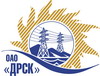 «Дальневосточная распределительная сетевая  компания»ПРОТОКОЛпроцедуры вскрытия конвертов с заявками участников ПРЕДМЕТ ЗАКУПКИ: закрытый запрос цен на право заключения Договора на выполнение работ (закупка 953,1 953,2): «Выполнение мероприятий по технологическому присоединению заявителей с максимальной мощностью до 15 кВт на территории СП "Приморские Южные ЭС"» (Закупка № 953,1) для нужд филиала ОАО «ДРСК» «Приморские ЭС:          Лот №25 - «Выполнение мероприятий по технологическому присоединению заявителей на территории СП "Приморские Южные ЭС" Приморский край, г. Партизанск»;         Лот №26 – «Выполнение мероприятий по технологическому присоединению заявителей на территории СП "Приморские Южные ЭС" Надеждинский район, урочище Соловей ключ»;	Лот №27 -  «Выполнение мероприятий по технологическому присоединению заявителей на территории СП "Приморские Южные ЭС" Приморский край, с. Суражевка».	И «Выполнение мероприятий по технологическому присоединению заявителей с максимальной мощностью до 100 кВт на территории СП «Приморские Центральные ЭС» (Закупка № 953.2)	       Лот №15 -  «Выполнение мероприятий по технологическому присоединению заявителей на территории СП "Приморские Центральные ЭС" Октябрьский район, с. Покровка»Планируемая стоимость:  лот №25 -  483 853,00  руб.; лот №26 -  1 753 108,00 руб.; лот №27  - 1 588 288,00 руб;лот № 15 -  2 997 872,00 руб. Дата и время процедуры вскрытия конвертов:  30.04.2013 г. 16:00 местного времениОснование для проведения закупки (ГКПЗ и/или реквизиты решения ЦЗК):   ГКПЗИнформация о результатах вскрытия конвертов:В адрес Организатора закупки поступило 11 (одиннадцать) заявок на участие в закупке в запечатанных конвертах.Представители Участников закупки, не пожелали присутствовать на  процедуре вскрытия конвертов с заявками.Дата и время начала процедуры вскрытия конвертов с заявками на участие в закупке: 16:00 часов местного времени 30.04.2013 г Место проведения процедуры вскрытия конвертов с заявками на участие в закупке: 675 000, г. Благовещенск, ул. Шевченко 28, каб. 244.В конвертах обнаружены заявки следующих Участников закупки:         Лот №25 - «Выполнение мероприятий по технологическому присоединению заявителей на территории СП "Приморские Южные ЭС" Приморский край, г. Партизанск»     Лот №26 – «Выполнение мероприятий по технологическому присоединению заявителей на территории СП "Приморские Южные ЭС" Надеждинский район, урочище Соловей ключ»Лот №27 -  «Выполнение мероприятий по технологическому присоединению заявителей на территории СП "Приморские Южные ЭС" Приморский край, с. Суражевка»Лот №15 -  «Выполнение мероприятий по технологическому присоединению заявителей на территории СП "Приморские Центральные ЭС" Октябрьский район, с. Покровка»РЕШИЛИ:Утвердить протокол вскрытия конвертов с заявками участниковТехнический секретарь		________________________	   К.В. Курганов30.04.2013г. Благовещенск304-УТПиР/В№п/пНаименование Участника закупки и его адрес Предмет и общая цена заявки на участие в закупкеПримечанияООО «Дальний Восток Энергосервис» 690091 г. Владивосток, ул. Снеговая 42483 730,87 без учета НДС(570 802,43 с учетом НДС)ОАО «Дальэнергоспецремонт» 690105 г. Владивосток, ул. Бородинская 4а483 768,00 без учета НДС(570 846,24 с учетом НДС)№п/пНаименование Участника закупки и его адрес Предмет и общая цена заявки на участие в закупкеПримечанияООО «Дальний Восток Энергосервис» 690091 г. Владивосток, ул. Снеговая 422 127 903,43 рублей без НДС,(2 510 926,04 рублей с НДС)ОАО «Дальэнергоспецремонт» 690105 г. Владивосток, ул. Бородинская 4а2 161 183,00 без учета НДС(2 550 195,94 с учетом НДС)Филиал ОАО «ВСЭСС» «Приморская механизированная колонна № 16» 692525 г. Уссурийск, ул. Кирова 141 388 575,18 без учета НДС(1 638 518,71 с учетом НДС)ООО «ПримЭнергоМонтаж» 690109 г. Владивосток, ул. Стрелковая 161 690 000,00 без учета НДС,(1 994 200,00 с учетом НДС)№п/пНаименование Участника закупки и его адрес Предмет и общая цена заявки на участие в закупкеПримечанияООО «Дальний Восток Энергосервис» 690091 г. Владивосток, ул. Снеговая 422 647 802,89 без учета НДС(3 124 407,41 с учетом НДС)ОАО «Дальэнергоспецремонт» 690105 г. Владивосток, ул. Бородинская 4а2 564 752,00 без учета НДС(3 026 407,36 с учетом НДС)Филиал ОАО «ВСЭСС» «Приморская механизированная колонна № 16» 692525 г. Уссурийск, ул. Кирова 142 118 618,83 без учета НДС(2 499 970,22 с учетом НДС)№п/пНаименование Участника закупки и его адрес Предмет и общая цена заявки на участие в закупкеПримечанияФилиал ОАО «ВСЭСС» «Приморская механизированная колонна № 16» 692525 г. Уссурийск, ул. Кирова 144 295 641,78 без учета НДС(5 068 857,30 с учетом НДС)ООО «Уссурэлектромонтаж» 692502 г. Уссурийск, ул. Штабского 12 996 084,43 без учета НДС(3 535 379,63 с учетом НДС)Ответственный секретарь________________________О.А. Моторина